УКРАЇНАЧЕРНІГІВСЬКА  МІСЬКА  РАДАВИКОНАВЧИЙ  КОМІТЕТ. Чернігів, вул. Магістратська, 7_______________________________________тел 77-48-08ПРОТОКОЛ № 10			засідання виконавчого комітету міської радим. Чернігів							Розпочато засідання о 16.00                                                                                              Закінчено засідання о 16.10                                                                                               23 лютого 2024 рокуСекретар міської ради						        Олександр ЛОМАКОЗаступник міського голови –керуючий справами виконкому					Сергій ФЕСЕНКО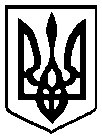                                                 Брали участь у засіданні:                                                Брали участь у засіданні:                                                Брали участь у засіданні:Головує:Головує:Ломако О. А.Ломако О. А.секретар міської ради Члени виконавчого комітету міської ради:Атрощенко О. А.Атрощенко О. А.заступник міського головиГеращенко В. М.Геращенко В. М.заступник міського голови Лисенко О. Ю.Лисенко О. Ю.начальник фінансового управління міської радиПекур В. О.Пекур В. О.заступник міського головиФесенко С. І.Фесенко С. І.заступник міського голови – керуючий справами виконкомуВідсутні члени виконавчого комітетуміської ради:Іванченко В. Г.Іванченко В. Г.директор ТОВ «Поліський інжиніринг»Антошин В. Л.Антошин В. Л.громадський діяч Коптель І. Г.Коптель І. Г.директор Чернігівської філії АТ «УКРТЕЛЕКОМ»Запрошені на засідання виконавчого комітетуміської ради:Болтян О. І.Болтян О. І.- начальник відділу організації роботи з питань компенсації за пошкоджене та знищене майно міської ради (3, 4)Дедущенко Н. М.Дедущенко Н. М.- начальник відділу обліку та звітності міської ради (5)Малявко С. М.Малявко С. М.- директор КП «Чернігівводоканал» міської ради (1)Назадзе С. О.Назадзе С. О.- головний спеціаліст пресслужби міської ради (1 - 5)Руденок П. С.Руденок П. С.- заступник директора КП «Теплокомуненерго» міської ради (2)Відповідно до Закону України «Про запобігання корупції» ніхто з членів виконавчого комітету міської ради не повідомив про реальний або потенційний конфлікт інтересівВідповідно до Закону України «Про запобігання корупції» ніхто з членів виконавчого комітету міської ради не повідомив про реальний або потенційний конфлікт інтересівВідповідно до Закону України «Про запобігання корупції» ніхто з членів виконавчого комітету міської ради не повідомив про реальний або потенційний конфлікт інтересів1. СЛУХАЛИ:	Про перекриття руху автотранспортуПро перекриття руху автотранспортуДоповідав:                                             Малявко С. М.Виступив:                                              Ломако О. А.Доповідав:                                             Малявко С. М.Виступив:                                              Ломако О. А.ГОЛОСУВАЛИ:"ЗА" – одноголосно"ЗА" – одноголосноВИРІШИЛИ:Рішення № 75 додаєтьсяРішення № 75 додається2. СЛУХАЛИ:	Про внесення змін до рішення виконавчого комітету міської ради від 26.01.2024 № 23 «Про перекриття руху автотранспорту»Про внесення змін до рішення виконавчого комітету міської ради від 26.01.2024 № 23 «Про перекриття руху автотранспорту»Доповідав:                                             Руденок П. С.Виступив:                                              Ломако О. А.    Руденок П. С. запропонував внести зміни до рішення: «з 26 лютого до 07 березня 2024 року» замість «з 19 лютого до 01 березня 2024 року»Доповідав:                                             Руденок П. С.Виступив:                                              Ломако О. А.    Руденок П. С. запропонував внести зміни до рішення: «з 26 лютого до 07 березня 2024 року» замість «з 19 лютого до 01 березня 2024 року»ГОЛОСУВАЛИ:"ЗА" – одноголосно"ЗА" – одноголосноВИРІШИЛИ:Рішення № 76 додаєтьсяРішення № 76 додається3. СЛУХАЛИ:	Про затвердження рішень комісії з розгляду питань щодо надання компенсації за знищені об’єкти нерухомого майна внаслідок бойових дій, терористичних актів, диверсій, спричинених збройною агресією Російської Федерації проти УкраїниПро затвердження рішень комісії з розгляду питань щодо надання компенсації за знищені об’єкти нерухомого майна внаслідок бойових дій, терористичних актів, диверсій, спричинених збройною агресією Російської Федерації проти УкраїниДоповідала:                                           Болтян О. І.Виступив:                                              Ломако О. А.Доповідала:                                           Болтян О. І.Виступив:                                              Ломако О. А.ГОЛОСУВАЛИ:"ЗА" – одноголосно"ЗА" – одноголосноВИРІШИЛИ:Рішення № 77 додаєтьсяРішення № 77 додається4. СЛУХАЛИ: Про внесення змін до рішення виконавчого комітету міської ради від 11 серпня 2023 року № 511 «Про створення комісії з розгляду питань щодо надання компенсації за знищені об’єкти нерухомого майна внаслідок бойових дій, терористичних актів, диверсій, спричинених збройною агресією Російської Федерації проти України» зі змінамиПро внесення змін до рішення виконавчого комітету міської ради від 11 серпня 2023 року № 511 «Про створення комісії з розгляду питань щодо надання компенсації за знищені об’єкти нерухомого майна внаслідок бойових дій, терористичних актів, диверсій, спричинених збройною агресією Російської Федерації проти України» зі змінамиДоповідала:                                           Болтян О. І.Виступив:                                              Ломако О. А.Доповідала:                                           Болтян О. І.Виступив:                                              Ломако О. А.ГОЛОСУВАЛИ:"ЗА" – одноголосно"ЗА" – одноголосноВИРІШИЛИ:Рішення № 78 додаєтьсяРішення № 78 додається5. СЛУХАЛИ:	Про надання згоди на передачу капітальних вкладень в господарське відання комунальному підприємству «ТЕПЛОКОМУНЕНЕРГО» Чернігівської міської радиПро надання згоди на передачу капітальних вкладень в господарське відання комунальному підприємству «ТЕПЛОКОМУНЕНЕРГО» Чернігівської міської радиДоповідала:                                           Дедущенко Н. М.Виступив:                                              Ломако О. А.     Проект рішення був включений до порядку денного за пропозицією секретаря міської ради без погодження начальника Чернігівської міської військової адміністрації Чернігівського району Чернігівської області  Доповідала:                                           Дедущенко Н. М.Виступив:                                              Ломако О. А.     Проект рішення був включений до порядку денного за пропозицією секретаря міської ради без погодження начальника Чернігівської міської військової адміністрації Чернігівського району Чернігівської області  ГОЛОСУВАЛИ:"ЗА" – одноголосно"ЗА" – одноголосноВИРІШИЛИ:Рішення № 79 додаєтьсяРішення № 79 додається